  Poglavje 2: Splošne politike	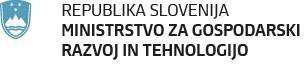 SMERNICE OECD ZA VEČNACIONALNE DRUŽBEPriporočila za odgovorno poslovno ravnanje v globalnem okviruKaj so Smernice OECD za večnacionalne družbe?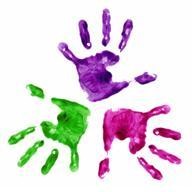 Smernice OECD za večnacionalne družbe so priporočila vlad večnacionalnim družbam za odgovorno poslovno ravnanje na vseh temeljnih področjih poslovne etike. Vsebujejo načela in standarde dobrih praks, ki so v skladu z veljavno zakonodajo in mednarodno priznanimi standardi. Družbe jih upoštevajo prostovoljno.Smernice OECD za večnacionalne družbe krepijo poseben izvedben in pritožben mehanizem ter omrežje Nacionalnih kontaktnih točk (NKT), ki so jih ustanovile sodelujoče države.Pregled vsebin, na katere se Smernice OECD zavečnacionalne družbe nanašajo  Poglavje 1: Zasnove in načela	Smernice OECD za večnacionalne družbe se uporabljajo v vseh sektorjih v državah OECD in pridruženih državah.Podjetja morajo v celoti upoštevati uveljavljene politike v državah, kjer poslujejo. Podjetja morajo prispevati h gospodarskemu, okoljskemu in družbenemu napredku, da se doseže trajnostni razvoj, spodbujati razvoj lokalnih zmogljivosti na podlagi tesnega sodelovanja z lokalno skupnostjo,…  Poglavje 3: Razkrivanje	Podjetja morajo zagotoviti, da so informacije o vseh stvarnih zadevah glede njihove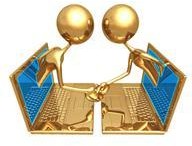 dejavnosti, strukture, finančnega položaja, uspešnosti poslovanja, lastništva in upravljanjapravočasno razkrite.  Poglavje 4: Človekove pravice	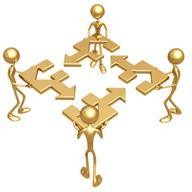 Podjetja morajo spoštovati človekove pravice in voditi politiko zavezanosti kspoštovanju človekovih pravic.Podjetja morajo upoštevajo pravico delavcev, da ustanovijo sindikate in vanje vstopajo po lastni izbiri, prispevajo k odpravi otroškega dela in vseh oblik prisilnega ali obveznega dela.  Poglavje 6: Okolje	Podjetja morajo upoštevati potrebo po varstvu okolja, javnega zdravja in varnosti ter svojo dejavnost prilagoditi tako, da pripomore k širšim ciljem trajnostnega razvoja.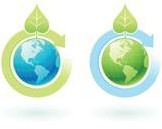 Podjetja se morajo upirati jemanju podkupnin in izsiljevanju. Povečujejo naj preglednost svojih dejavnosti pri zatiranju podkupovanja, jemanja podkupnin in izsiljevanja.  Poglavje 8: Interesi potrošnikov	Podjetja morajo poslovati v skladu s prakso poštenega poslovanja, trženja in oglaševanja ter izvajati ukrepe za kakovost in zanesljivost blaga in storitev.  Poglavje 9: Znanost in tehnologija	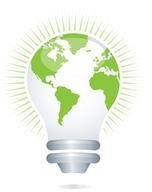 Podjetja morajo prispevati k razvoju lokalne in nacionalne inovacijske zmogljivosti skozi transfer novih tehnologij ob podeljevanju licenc za črpanje pravic intelektualne lastnine in zaposlovanju lokalne delovne sile.  Poglavje 10: Konkurenca	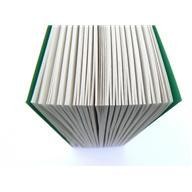 Podjetja morajo delovati v skladu z vso veljavno zakonodajo in predpisi o konkurenci in spodbujati ozaveščenost zaposlenih o pomenu upoštevanja veljavne zakonodaje.  Poglavje 11: Davki	Podjetja morajo prispevati k javnim financam držav gostiteljic s pravočasnim plačevanjem davkov. Delovati morajo v duhu davčne zakonodaje in predpisov države, v kateri delujejo.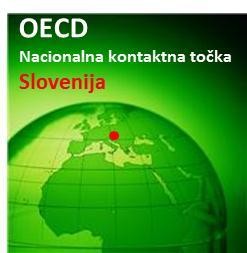 Celotne  Smernice  OECD za večnacionalne družbe so    dostopne    na    spletni    strani Ministrstva    za    gospodarski    razvoj    in tehnologijo, s klikom na logotip OECD NKT:OECD NACIONALNA KONTAKTNA TOČKA (NKT) SLOVENIJA 	Predstavitev OECD NKT Slovenija	V luči izvajanja postopkov za včlanitev Republike Slovenije v OECD je Slovenija potrdila, da sprejema Deklaracijo OECD o mednarodnih investicijah in večnacionalnih družbah. Sprejem te Deklaracije Slovenijo zavezuje k izvajanju Smernic OECD za večnacionalne družbe in k ustanovitvi in delovanju OECD NKT Slovenija.OECD  NKT  Slovenija  je  ustanovljena  pri  Ministrstvu   za gospodarski razvoj in tehnologijo. Sestavljajo jo predstavniki različnih ministrstev. Ministrstvo za gospodarski razvoj in tehnologijo zagotavlja tehnično podporo delovanju OECD NKT Slovenija, finančna sredstva za delovanje in izvajanje promocijskih aktivnosti in kadrovske potrebe za delovanje OECD NKT Slovenija. 	Naloge OECD NKT Slovenija	Aktivna promocija Smernic OECD za večnacionalne družbeSeznanjanje podjetij in širše javnosti z vsebino SmernicOECD za večnacionalne družbeVodenje mediacijskih postopkov in spravnih postopkov na podlagi prejetih pritožb kršitev Smernic OECD za večnacionalne družbe (posebni primeri)Spremljanje dela domačih večnacionalnih družb in tujihvečnacionalnih družb v SlovenijiV okviru svojih pristojnosti sodelovanje z nosilnimi institucijami pri promociji načel družbene odgovornosti podjetij (DOP)Povezovanje z drugimi NKT (44 ustanovljenih NKT)Letno poročanje Odboru OECD za investicije in rednekonzultacije v okviru OECD.NKT ravna dobronamerno v vseh primerih prejetih pritožb, ki se nanašajo na kršitve Smernic OECD za večnacionalne družbe. NKT posebne primere rešuje na način, ki jenepristranski, predvidljiv, pravičen in združljiv s Smernicami OECD. NKT mora vedno javno objaviti učinke (rezultate) posebnih primerovpritožb. Več na: www.mgrt.gov.si.OECD NKT Slovenija lahko podjetjem in interesnim skupinam zmediacijo in spravnim postopkom pomaga pri reševanju praktičnih vprašanj, ki se nanašajo na kršitev Smernic OECD za večnacionalne družbe. 	Kontakt	